Тематическая контрольная работа «в формате ФГОС»Уровни заданий: Б – базовый; П – повышенный; В – высокий; К – комплексный.  На выполнение работы отводится 45 мин.ВАРИАНТ 1Тематическая контрольная работа «в формате ФГОС»Уровни заданий: Б – базовый; П – повышенный; В – высокий; К – комплексный.  На выполнение работы отводится 45 мин.ВАРИАНТ 2Проверяемые УУДПроверяемые УУДПредмет: Биология. Класс: 5-йТема 3. Бактерии. ГрибыУровневые дескрипторы Уровневые дескрипторы Уровневые дескрипторы Уровневые дескрипторы 1. Предметные1. ПредметныеЗаданияОтветы Оптимальный уровень (5 б)Достаточный уровень (4 б)Критический уровень (3 б)1. Задания, выявляющие обязательный уровень владения предметными знаниями темы 1. Задания, выявляющие обязательный уровень владения предметными знаниями темы (Б) В отличие от растительной клетки, в бактериальной отсутствует:цитоплазмаклеточная стенкаоформленное ядронаружная мембрана3Выбран правильный ответ1. Задания, выявляющие обязательный уровень владения предметными знаниями темы 1. Задания, выявляющие обязательный уровень владения предметными знаниями темы 2. (П) Выявите признаки, на основе которых грибы объединяют в отдельное царство:образование органических веществ на светупитание готовыми органическими веществаминеограниченный рост в течение жизниактивное передвижениеприкрепленный образ жизниразмножение семенами235Выбраны все правильные ответыДопущена 1 ошибкаДопущены 2 ошибки1. Задания, выявляющие обязательный уровень владения предметными знаниями темы 1. Задания, выявляющие обязательный уровень владения предметными знаниями темы 3. (К) Рассмотрите рисунок. Сделайте пояснения к нему. Дайте название рисунку.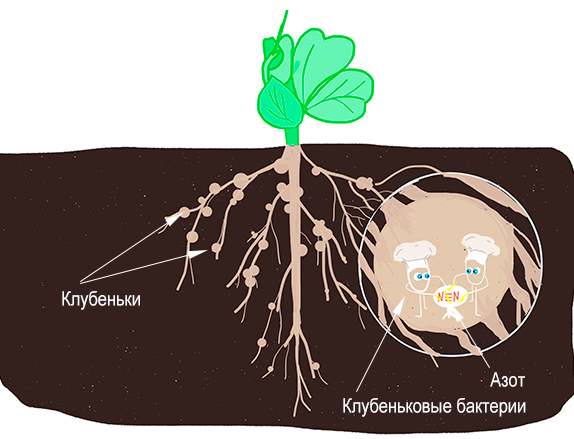 Симбиоз бактерий и растений – взаимопомощь клубеньковых бактерий и бобовых (показана фасоль)Сделаны грамотные пояснения к рисунку, название отражает суть показанного взаимодействияНедостаточно сформулированы пояснения, отсутствует названиеДано только название, пояснений нет ИЛИ рисунок не узнан, комментарии неверные1. Задания, выявляющие обязательный уровень владения предметными знаниями темы 1. Задания, выявляющие обязательный уровень владения предметными знаниями темы 4. (П) В приведенном перечне представителей царства Грибы выделите организмы, используемые человеком в пищу и в медицине при производстве лекарств. Представители грибов: 1) трутовик; 2) дрожжи; 3) лисички; 4) мукор; 5) ложный опенок; 6) пеницилл236Дрожжи используются в хлебопечении, лисички – съедобные грибы, из пеницилла делают лекарство Организмы выбраны правильно. Верно названо значение грибовДопущена 1 ошибка в группе и упущено одно значениеДопущены 2 ошибки в группе, названо 1 значение грибовМетапредметные результаты2. Задания, выявляющее уровень сформированности познавательных универсальных учебных действий (УУД) на предметном материале данной темы5. (П) В лабораторном исследовании влияние температуры на размножение бактерий. Было выяснено, что при повышении температуры бактерии начинают активно размножаться, затем скорость размножения становится относительно постоянной, а потом падает. После эксперимента были получены следующие данные: при t=5С число бактерий равно 30, при t=48С – 140, при t=70С – 280, при t=80С – 279, при t=100С – 65. Задание: отразите числовые данные в виде графика. Покажите стрелками места на графике, соответствующие изменениям скорости размножения бактерий: возрастает, постоянная, снижается. 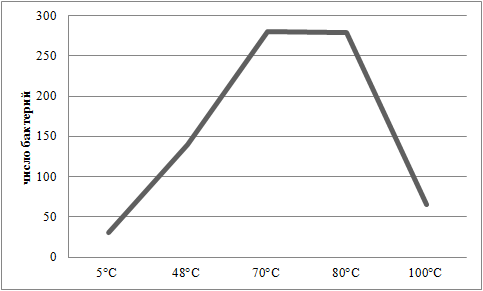 Корректно выбраны названия осей графика. Правильно подписаны глаголыКорректно выбраны названия осей графика. Вторая часть задания не сделанаЗадание выполнено неверноМетапредметные результаты3. Задание, выявляющее уровень коммуникативных УУД на предметном материале данной темы6. (К) К вам в руки попало 2 письма, в которых от старости стерлись некоторые слова.Задание: реставрируйте текст, вставив в письма пропущенные слова. Как могло бы выглядеть письмо от подберезовика? Напишите и сделайте схематичный рисунок.Письмо 1: мукор, продуктах, плесневых. Письмо 2: трутовик, деревьях, паразитических.Подберезовик – в симбиозе с березойТекст полностью реставрирован. Сочинение и рисунок описывают подберезовикТекст реставрирован  с 1–2  ошибками. Сочинение и рисунок описывают подберезовикРеставрирован только один текст. Сочинение отсутствует. Рисунок соответствует подберезовикуМетапредметные результаты4. Задание, выявляющее способность решать компетентностные задачи /уровень регулятивных УУД на предметном материале данной темы7. (В) Рассмотрите рисунки с изображением парного молока и упаковки стерилизованного. Парным называется свеженадоенное молоко, а стерилизованное получают путем мгновенного нагревания до t=+120–145С. Внимательно изучите надпись на упаковке и попробуйте объяснить, чем обусловлен указанный на ней срок хранения данного продукта. Сравните стерилизованное молоко с парным: какое испортится быстрее? Почему?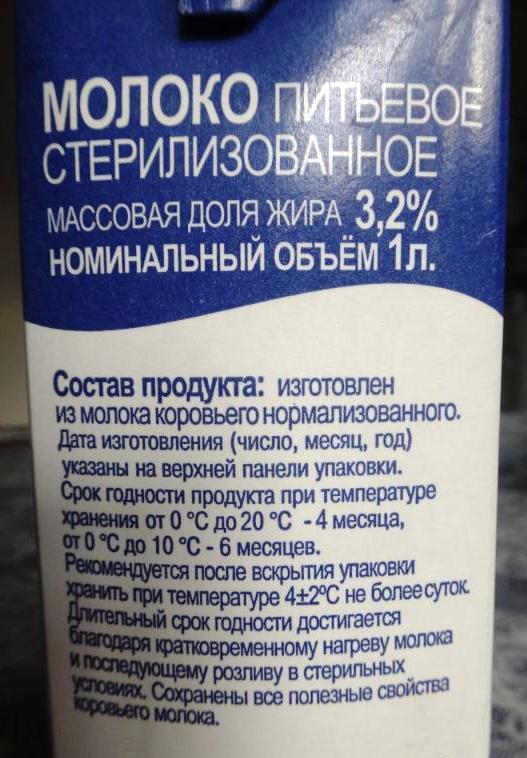 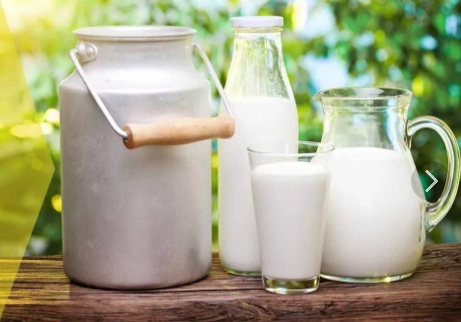 Срок хранения пастеризованного молока объясняется тем, что при нагревании до указанной t погибают бактерии, а споры сохраняются. При хранении в холодильнике они «просыпаются», начинается брожение, и молоко скисает. Парное молоко скиснет без кипячения очень быстро – в нем все бактерии живыЗадание выполнено полностью: правильно дано объяснение срокам хранения, указано отличие от парного молокаЗадание выполнено частично:  при объяснении сроков хранения молока не указаны споры –  только живые бактерии, отмечено отличие от парного молокаЗадание выполнено частично: объяснение срокам хранения не дано, указано только отличие от парного молока4. Задание, выявляющее способность решать компетентностные задачи /уровень регулятивных УУД на предметном материале данной темы8. (П) Дополнительное заданиеНайдите 3 ошибки в приведенном тексте и исправьте их. 
1. Грибы выделяют в отдельное царство организмов. 2. Тело гриба состоит из мицелия. 3. Грибная клетка имеет клеточную стенку, в состав которой входит целлюлоза. 4. В клетках грибов энергия образуется в митохондриях. 5. Запасным питательным веществом у грибов является гликоген. 6. По способу питания  грибы – автотрофы. 7. Грибы неподвижны, рост их ограничен.3 – хитин6 – гетеротрофы7 – рост неограничен (растут постоянно)Выбраны все правильные ответы и исправленыДопущена 1 ошибкаДопущены 2 ошибки ИЛИ найдены все ответы, но без поясненийПроверяемые УУДПроверяемые УУДПредмет: Биология. Класс: 5-йТема 3. Бактерии. ГрибыУровневые дескрипторы Уровневые дескрипторы Уровневые дескрипторы Уровневые дескрипторы 1. Предметные1. ПредметныеЗаданияОтветы Оптимальный уровень (5 б)Достаточный уровень (4 б)Критический уровень (3 б)1. Задания, выявляющие обязательный уровень владения предметными знаниями темы 1. Задания, выявляющие обязательный уровень владения предметными знаниями темы 1(Б) – 1б. Установите процесс жизнедеятельности, присущий только представителям царства Бактерии: 1) питаются готовыми органическими веществами; 2) выделяют в процессе дыхания углекислый газ; 3) клетки растут и делятся; 4) спорообразование – процесс переживания неблагоприятных условий4Выбран правильный ответЗадание выполнено неверно1. Задания, выявляющие обязательный уровень владения предметными знаниями темы 1. Задания, выявляющие обязательный уровень владения предметными знаниями темы 2(П) – 3б. К грибам, которые человек использует в качестве продуктов питания, относят: 1) трюфель; 2) трутовик; 3) дрожжи; 4) сыроежку; 5) мухомор; 6) мукор134Правильно названы съедобные грибыДопущена 1 ошибкаДопущены 2 ошибки1. Задания, выявляющие обязательный уровень владения предметными знаниями темы 1. Задания, выявляющие обязательный уровень владения предметными знаниями темы 3(К) -  3б. Рассмотрите рисунок. Сделайте пояснения к нему. Дайте название рисунку.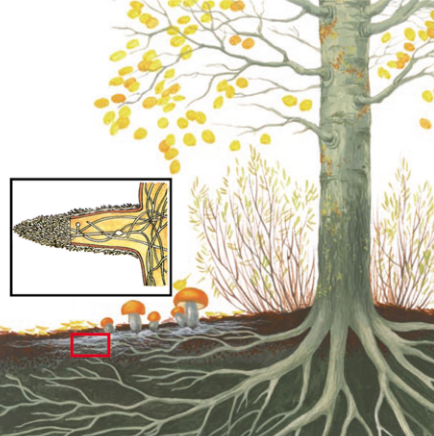 Симбиоз грибов и растений – микориза – взаимопомощь грибницы и корней деревьев Сделаны грамотные пояснения к рисунку, название отражает суть показанного взаимодействияНедостаточно сформулированы пояснения, отсутствует названиеДано только название, пояснений нет ИЛИ рисунок не узнан, комментарии неверные1. Задания, выявляющие обязательный уровень владения предметными знаниями темы 1. Задания, выявляющие обязательный уровень владения предметными знаниями темы 4(П) – 4б. В приведенном перечне представителей царства Грибы выделите организмы, приносящие вред, и укажите, кому и какой вред приносят эти грибы. Представители грибов: 1) трутовик; 2) дрожжи; 3) лисички; 4) мукор; 5) ложный опенок; 6) шампиньонПравильный ответ: 145Трутовики портят древесину, мукор – пищевые продукты, ложный опенок несъедобенОрганизмы выбраны правильно. Верно названо значение грибовДопущена 1 ошибка в группе и упущено одно значениеДопущены 2 ошибки в группе, названо 1 значение грибовМетапредметные результаты2. Задания, выявляющее уровень сформированности познавательных универсальных учебных действий (УУД) на предметном материале данной темы5(П) – 2б. В лабораторном исследовании влияние температуры на размножение бактерий. Было выяснено, что при повышении температуры бактерии начинают активно размножаться, затем скорость размножения становится относительно постоянной, а потом падает. После эксперимента были получены следующие данные: при t=5С число бактерий равно 30, при t=48С – 140, при t=70С – 280, при t=80С – 279, при t=100С – 65. Задание: отразите числовые данные в виде таблицы. Отметьте рядом с числом бактерий изменения скорости их размножения: возрастает, постоянная, снижается. Корректно выбраны названия граф таблицы. Правильно подписаны глаголыКорректно выбраны названия граф таблицы. Вторая часть задания не сделанаЗадание выполнено неверноМетапредметные результаты3. Задание, выявляющее уровень коммуникативных УУД на предметном материале данной темы6(К) – 5б. К вам в руки попало 2 письма, в которых от старости стерлись некоторые слова.Задание: реставрируйте текст, вставив в письма пропущенные слова. Как могло бы выглядеть письмо от подосиновика? Напишите и сделайте схематичный рисунок.Письмо 1: пеницилл, плесневых, лекарство (антибиотик). Письмо 2: дрожжи, почкование, хлебопечении.Подосиновик – в симбиозе с осинойТекст полностью реставрирован. Сочинение и рисунок описывают подосиновикТекст реставрирован  с 1–2  ошибками. Сочинение и рисунок описывают подосиновикРеставрирован только один текст. Сочинение отсутствует. Рисунок соответствует подосиновикуМетапредметные результаты4. Задание, выявляющее способность решать компетентностные задачи /уровень регулятивных УУД на предметном материале данной темы7(В) – 5б. Рассмотрите рисунки с изображением парного молока и упаковки пастеризованного. Парным называется свеженадоенное молоко, а пастеризованное получают путем многократного нагревания до t=+68–72С. Внимательно изучите надпись на упаковке и попробуйте объяснить, чем обусловлен указанный на ней срок хранения данного продукта. Сравните пастеризованное молоко с парным: какое испортится быстрее? Почему?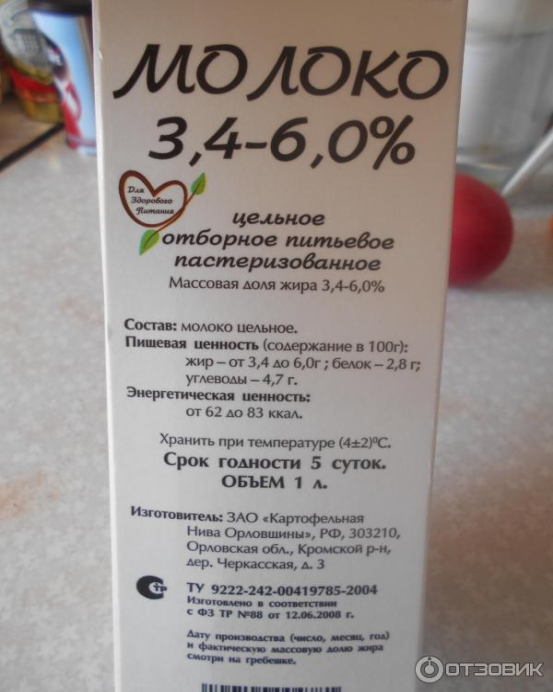 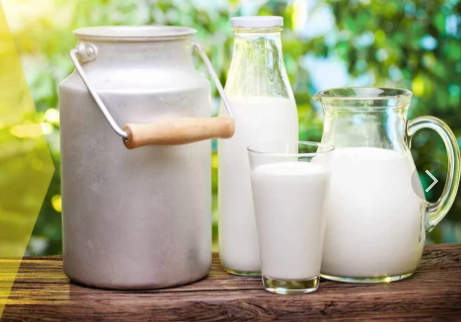 Срок хранения пастеризованного молока объясняется тем, что при нагревании до указанной t погибают бактерии, а споры сохраняются. При хранении в холодильнике они «просыпаются», начинается брожение, и молоко скисает. Парное молоко скиснет без кипячения очень быстро – в нем все бактерии живы. Задание выполнено полностью: правильно дано объяснение срокам хранения, указано отличие от парного молокаЗадание выполнено частично:  при объяснении сроков хранения молока не указаны споры –  только живые бактерии, отмечено отличие от парного молокаЗадание выполнено частично: объяснение срокам хранения не дано, указано только отличие от парного молока4. Задание, выявляющее способность решать компетентностные задачи /уровень регулятивных УУД на предметном материале данной темы8(П) – 3б. Дополнительное заданиеНайдите 3 ошибки в приведенном тексте и исправьте их. 
1. Грибы выделяют в отдельное царство организмов. 2. Тело гриба состоит из мицелия. 3. Грибная клетка имеет клеточную стенку, в состав которой входит целлюлоза. 4. В клетках грибов энергия образуется в митохондриях. 5. Запасным питательным веществом у грибов является гликоген. 6. По способу питания  грибы – автотрофы. 7. Грибы неподвижны, рост их ограничен.3 – хитин6 – гетеротрофы7 – рост неограничен (растут постоянно)Выбраны все правильные ответы и исправленыДопущена 1 ошибкаДопущены 2 ошибки ИЛИ найдены все ответы, но без пояснений